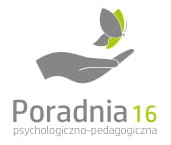                                                                                                                    		 Warszawa dn. ………………………………………………………………………(imię i  nazwisko rodzica, opiekuna, osoby pełnoletniej)………………………………………………………………(adres zamieszkania)……………………………………………………………….(numer telefonu) Poradnia Psychologiczno-Pedagogiczna nr 16ul. Siennicka 40
             04-393 Warszawa Wniosek o przekazanie dokumentów dzieckaImię i nazwisko ………………………………………………….., data urodzenia …………………...................................PESEL……………………………przedszkole/szkoła………………………………………..................................................adres………………………………………………………………………………………………………………………………………………….z Poradni Psychologiczno – Pedagogicznej nr 16 Warszawa, ul. Siennicka 40 do Poradni Psychologiczno – Pedagogicznej nr……… adres ………………………………………………………………………………….dla ……………………………………………………………………….. ew. data badania……………………………………………....               (nazwisko osoby badającej)                                                                                                       …………………………………………………………………………………………….                                                                                                                                        (podpis)Procedura przekazywania indywidualnej teczki dziecka między Poradniami:1. Teczkę dziecka/ucznia Dyrektor Poradni przekazuje niezwłocznie do innej poradni wyłącznie na podstawie pisemnego wniosku rodzica/opiekuna prawnego/pełnoletniego ucznia, lecz bez jego udziału 
w procesie przekazywania teczki. 2. Wniosek należy złożyć w poradni, która posiada indywidualną teczkę dziecka. Dopuszczalne jest przesłanie wniosku drogą elektroniczną (np. e-mailowo w postaci zaszyfrowanego skanu), pod warunkiem, że na wniosku widnieje odręczny podpis wnioskodawcy.3. Dokumenty przesyłane są listem poleconym lub przekazywane przez pracowników naszej Poradni bezpośrednio do poradni wskazanej we wniosku zgodnie z obowiązującymi przepisami.Podstawa prawna:Rozporządzenie MEN z dnia 25 sierpnia 2017 r. w sprawie sposobu prowadzenia przez publiczne przedszkola, szkoły i placówki dokumentacji przebiegu nauczania, działalności wychowawczej 
i opiekuńczej oraz rodzajów tej dokumentacji, (D.U z dnia 31 sierpnia 2017 r.poz.1646, § 24 ust. 1).KLAUZULA INFORMACYJNA RODOZgodnie z art. 13 ust. 1 i 2 oraz 14 ust. 1 i 2 Rozporządzenia Parlamentu Europejskiego i Rady (UE) 2016/679 z dnia 27
kwietnia 2016 r. w sprawie ochrony osób fizycznych w związku z przetwarzaniem danych osobowych i w sprawie
swobodnego przepływu takich danych oraz uchylenia dyrektywy 95/46/WE (Dz. U. UE. L. 2016. 119. 1) informujemy, że:Administratorem danych osobowych jest w świetle przepisów ogólnego rozporządzenia o ochronie danych (RODO)
Poradnia Psychologiczno-Pedagogiczna nr 16 z siedziba przy ul. Siennickiej 40, 04-393 Warszawa (Administrator). Dane
kontaktowe Administratora: tel: 22 610 21 32, email: poradnia16@ppp16.waw.plDane osobowe osób odbierających dzieci są przetwarzane w celu objęcia pomocą psychologiczno-pedagogiczną udzielaną
przez Administratora, w szczególności:w celu realizacji obowiązków wynikających z powszechnie obowiązujących przepisów prawa, w szczególności na
podstawie ustawy Prawo oświatowe, ustawy o systemie oświaty, ustawy o systemie informacji oświatowej oraz aktówwykonawczych m.in.:-wypełnianiu obowiązków ustawowych i statutowych w przedmiocie działalności na rzecz dzieci, młodzieży w tym
wydawaniu opinii, orzeczeń, przeprowadzenia diagnozy, terapii, itp.;-w zakresie współpracy z przedszkolami, szkołami i innymi placówkami, w tym udzielania porad, mediacji, warsztatówitp.;-prowadzeniu dokumentacji wymaganej prawnie: wykazu alfabetycznego dzieci i młodzieży korzystających z pomocy,
rejestru wydawanych opinii i rejestru wydanych orzeczeń, dokumentacji zw. z udzielaną pomocą m.in. dokumentacji
badań, dzienniki zajęć itp.(art. 6 ust. 1 lit. c oraz art. 9 ust. 2 lit. g RODO) - „przetwarzanie jest niezbędne do wypełnienia obowiązku prawnego”,w celu wykonywania zadań realizowanych w interesie publicznym -zapewnienia bezpieczeństwa m.in. w zakresie
gromadzenia informacji o osobach odbierających (art. 6 ust. 1 lit. e RODO) - „przetwarzanie jest niezbędne do
wykonania zadania realizowanego w interesie publicznym”,na podstawie zgody w wyraźnie oznaczonych, odrębnych celach - m.in. w celach kontaktowych (adres poczty
elektronicznej) (art. 6 ust. 1 a RODO) - „zgoda”.Podanie danych osobowych w zakresie określonym przepisami prawa jest niezbędne do wykonywania przez naszą placówkę
działalności statutowej. Odmowa ich podania uniemożliwi realizację konkretnego świadczenia lub usługi (odmowa ich
podania uniemożliwi realizację świadczenia lub usługi). Podanie danych osobowych w innym zakresie jest dobrowolne. Dane
osobowe nie będą podlegały profilowaniu ani automatycznemu podejmowaniu decyzji.W zależności od wskazanej podstawy dane będą przechowywane:przez okres objęcia pomocą psychologiczno-pedagogiczną w placówce oświatowej (lub dłużej, jeżeli jest to
wymagane przepisami prawa),przez okres wykonania zadań w interesie publicznym lub do momentu zgłoszenia ewentualnego sprzeciwu w tym
zakresie (np. do momentu wycofania upoważnienia do odbioru dziecka),przez okres obowiązywania zgody lub do momentu ewentualnego jej wycofania.Wycofanie zgody:może nastąpić w dowolnym momencie,•      nie ma wpływu na zgodność z prawem wykorzystywania danych w okresie, gdy zgoda ta obowiązywała .Placówka nie przekazuje danych osobowych do państw trzecich i organizacji międzynarodowych.Placówka może udostępniać dane osobowe jeśli będzie się to wiązało z realizacją uprawnienia bądź obowiązku
wynikającego z przepisów prawa. Dane mogą być przekazywane podmiotom współpracującym z Administratorem (np.
firmom obsługującym programy służące do wspierania działań Administratora).Osobom, których dane dotyczą, przysługuje prawo złożenia wniosku ws. dostępu do danych osobowych, sprostowania,
usunięcia, ograniczenia przetwarzania lub złożenia skargi do organu nadzorczego - Prezesa Urzędu Ochrony Danych
Osobowych ul. Stawki 2, 00-193 Warszawa. Osobom, których dane są wykorzystywane na podstawie zadania realizowanego
w interesie publicznym, przysługuje także prawo złożenia sprzeciwu wobec przetwarzania ich danych osobowych.W placówce wyznaczono inspektora ochrony danych (IOD) można się z nim skontaktować za pośrednictwem poczty
elektronicznej: akorycka@dbfopld.waw.plDODATKOWA INFORMACJA DLA OSÓB UPOWAŻNIONYCH DO ODBIORU UCZNIAPaństwa dane zostały pozyskane za pośrednictwem rodziców lub opiekunów prawnych ucznia. Administrator będzie je
przetwarzać w zakresie wskazanym w formularzu upoważnienia do odbioru ucznia (imię, nazwisko, numer dowodu, numer
telefonu).